IDFB Marketing Toolkit #2:Get a Healthier Sleep with Down and FeatherSample Social Media PostsTheme: Healthier Sleep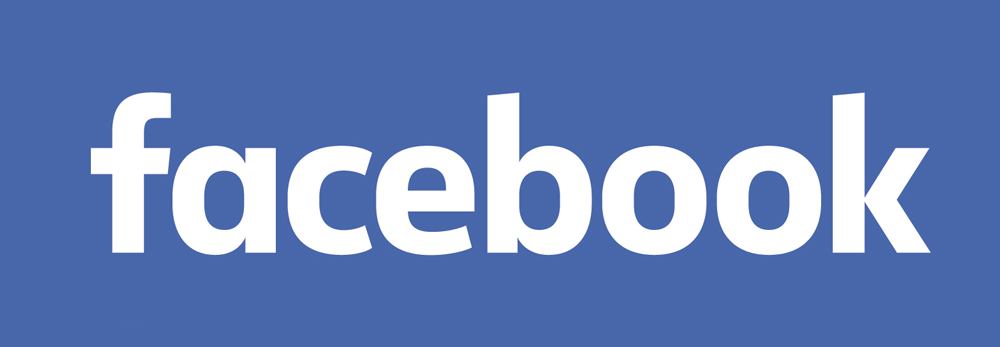 TIP: Provide a call-to-action, such as linking to more information on your website.国际羽绒羽毛局（IDFB）市场营销工具#2羽绒羽毛带来健康睡眠社交媒体投稿例样主题：健康睡眠Facebook充足高质量的睡眠是人体健康的关键。你知道就像更换寝具这样简而易行的做法也能大大改善你的睡眠吗？如果你正在寻求更为健康的睡眠，请选择羽绒羽毛产品。羽绒羽毛被能在夜晚帮助保持人体温度，羽绒枕更易贴合不同使用者的睡姿，从而为他们提供适宜的支撑，以及更为舒适的睡眠。小提示：提供引起大众参与的机会，例如在网站上提供详情链接Twitter优质睡眠是健康的关键。使用天然舒适的羽绒羽毛寝具，收获安稳、健康的睡眠。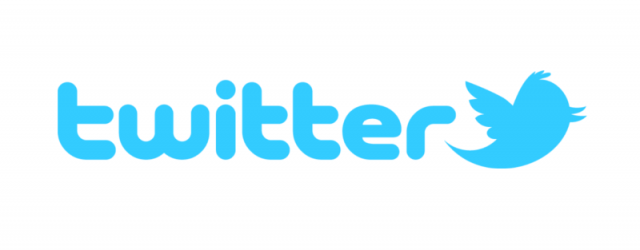 